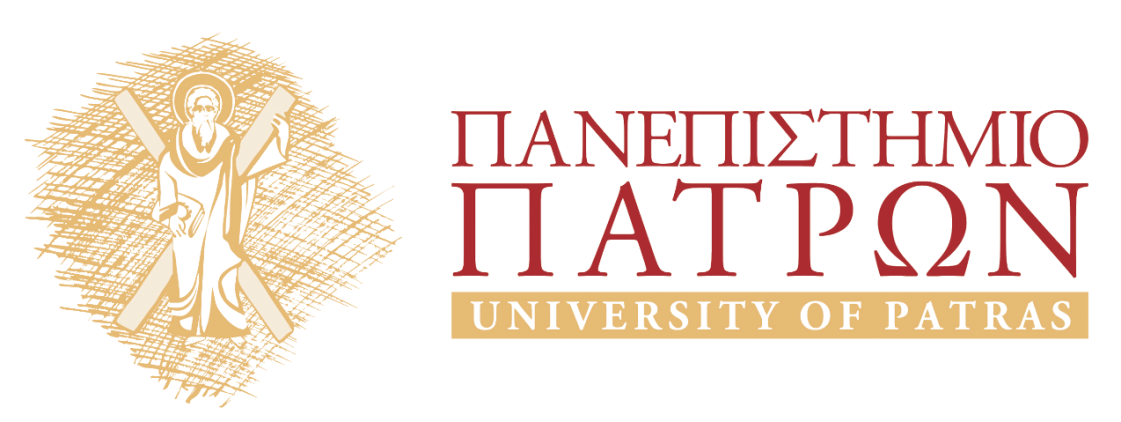 ΑριστοτέληςΕνότητα 4: Ούσίες και συμβεβηκότα   Στασινός ΣταυριανέαςΤμήμα Φιλοσοφίας 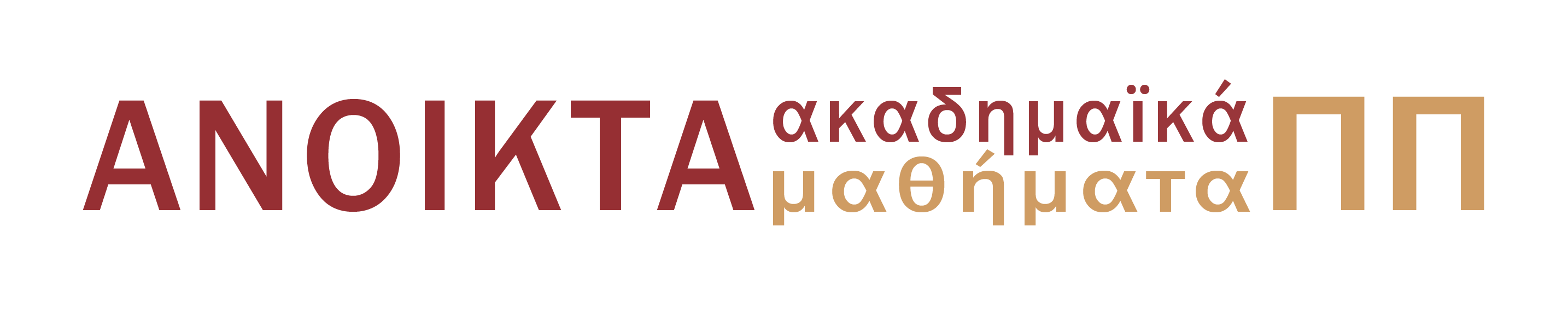 1.	Σκοποί ενότητας	22.	Δύο έννοιες του όρου ουσία και η διάκριση καθολικων και ατομικών συμβεβηκότων	2Σκοποί ενότηταςΣκοπός της ενότητας είναι να εξηγήσει: (α) Τη διάκριση δύο εννοιών του όρου ουσία, ως substantia και ως essential, και την απόδοσή του σε ατομικά και καθολικά όντα, αντίστοιχα, εντός της κατηγορίας της ουσίας, και (β) να δικαιολογήσει την ανάγκη διάκρισης, αναλόγως, και στις κατηγορίες των συμβεβηκότων ατομικών (ή καθέκαστων) συμβεβηκότων από τη μία και καθολικών συμβεβηκότων από την άλλη. Δύο έννοιες του όρου ουσία και η διάκριση καθολικ
των: ﷽﷽﷽﷽αμερτης λευκων και ατομικών συμβεβηκότωνΟυσίες ονομάσαμε τα ατομικά χωριστά υποκείμενα, καθέκαστα, όπως ο Σωκράτης, ο Πλάτωνας, ο Βουκεφάλας. Οι Λατίνοι απέδωσαν τη σημασία αυτή του όρου ουσία με τον όρο substantia. Στα Νεά Ελληνικά βρίσκουμε την απόδοση: υπόσταση. Στις ουσίες, όπως είδαμε, αποδίδουμε κατηγορήματα και ισχυριζόμαστε ότι, π.χ.1) Ο Σωκράτης είναι έλλογο ον, ζώο, θηλαστικό κτλ. 2) Ο Σωκράτης είναι λευκός ή Αθηναίος ή φιλόσοφος κτλ.Μεταξύ των ιδιοτήτων που αποδίδονται στην (1) και στη (2) στο Σωκράτη φαίνεται να υπάρχει μια σημαντική διαφορά. Οι ιδιότητες στην πρόταση (1) είναι συστασιακές της ταυτότητας του υποκειμένου, του Σωκράτη, το υποκείμενο δεν μπορεί να μην έχει (για όσο υφίσταται, υπάρχει) αυτές τις ιδιότητες. Με άλλα λόγια είναι απαντήσεις στο ερώτημα: Τι είναι ο Σωκράτης; Ή Τι είδους οντότητα είναι ο Σωκράτης. Αντίθετα οι ιδιότητες στην πρόταση (2) είναι ιδιότητες που το υποκείμενο θα μπορούσε να μην έχει.  
ενο. 
﷽﷽﷽Σωκρή διαφορετικέ θα μπορούσε να απωλέσει χωρίς να χάσει την ταυτότητά του, χωρίς να πάψει να είναι το 
ενο. 
﷽﷽﷽Σωκρίδιο υποκείμενο. Είναι απαντήσεις σε ερωτήματα όπως: Τι ποιότητες έχει ο Σωκράτης; Πόσο (μεγάλος, μικρός, βαρύς) είναι ο Σωκράτης; κτλ.Χρειαζόμαστε έναν τρόπο για να σημάνουμε τη διαφορά μεταξύ αυτών των δύο τάξεων ιδιοτήτων. Οι ιδιότητες που απαντούν στο ερώτημα: ᾽τι είναι ο Σωκράτης;´ είναι ιδιότητες που μας δίνουν την ταυτότητα του Σωκράτη, μας δίνει τη φύση του τι είναι ο Σωκράτης (π.χ. έλλογος, ζώο, έμψυχο κτλ.), η αλλιώς μας δίνει τα ουσιώδη χαρακτηριστικά του Σωκράτη την ουσία του. Αλλά η εμφάνιση εδώ του όρου ουσία έχει μια άλλη σημασία από αυτήν που συναντήσαμε νωρίτερα. Η ουσία με αυτή τη δεύτερη σημασία δεν σημαίνει μια χωριστή ατομική οντότητα αλλά τις ιδιότητες που μας δίνουν τη φύση μιας τέτοιας οντότητας. Οι λατίνοι απέδωσαν αυτή τη σημασία ως essentia. (στα ΝΕ χρησιμοποιούμε απλά τον όρο ουσία). Η πιο σημαντική ίσως διαφορά αυτών των δύο σημασιών του όρου ουσία είναι χ υν ﷽﷽﷽﷽﷽χαρακτηρaΣωκρςότι ενώ η ουσία ως substantia σημαίνει πάντα μια ατομική, ανεπανάληπτη, χωριστή οντότητα η ουσία ως essentia (τουλάχιστον στα πρώιμα έργα του Αριστοτέλη όπως είναι οι Κατηγορίες) σημαίνει κάτι καθολικό που ανήκει σε πολλά υποκείμενα. Ας δούμε ένα παράδειγμα. Ας υποθέσουμε ότι η ουσία του Σωκράτη είναι να είναι άνθρωπος. Και ας υποθέσουμε ότι ο ορισμός της έννοιας άνθρωπος είναι, π.χ. Δίποδο έλλογο ον, τότε ο ορισμός αυτός μας δίνει τις ουσιώδεις ιδιότητες του Σωκράτη. Αλλά οι ουσιώδεις αυτές ιδιότητες δεν χαρακτηρίζουν μόνο το Σωκράτη αλλά κάθε άνθρωπο. Επομένως δεν είναι μια καθέκαστη ιδιότητα, αλλά μια γενική καθολική ιδιότητα.  Συμβαίνει άραγε το ίδιο και για τις ιδιότητες τις οποίες βαφτίσαμε συμβεβηκότα, όπως η λευκότητα; Ας δούμε ένα παράδειγμα. Εφόσον οι κατά συμβεβηκός ιδιότητες όπως τα χρώματα, τα βάρη, οι σχέσεις κτλ. χαρακτηρίζουν, ανήκουν σε πολλά υποκείμενα τότε μάλλον θα πρέπει να απαντήσουμε ότι πρόκειται για καθολικές ιδιότητες ή για όρους που σημαίνουν καθολικές οντότητες. Ωστόσο, ας σκεφτούμε την περίπτωση που κάποιο υποκείμενο χάνει ή αποκτά μια οποιαδήποτε κατά συμβεεβηκός ιδιότητα. Π.χ. Σκεφτείτε τον Σωκράτη όταν το καλοκαίρι σκουραίνει το δέρμα του και χάνει την ιδιότητα της λευκότητας. Σε αυτήν την περίπτωση θέλουμε να πούμε ότι κάτι χάθηκε, μια οντότητα, η λευκότητα που χαρακτήριζε το Σωκράτη καταστράφηκε, δεν υπάρχει πλέον. Αυτό που χάνεται όμως δεν μπορεί να είναι η καθολική ιδιότητα της λευκότητας. Εάν συνέβαινε κάτι τέτοιο, τότε θα έπρεπε κάθε λευκότητα να χανόταν ταυτόχρονα. Αλλά αυτό είναι παράλογο, το τι συμβαίνει στη λευκότητα του δέρματος του Σωκράτη, δεν επηρεάζει τη λευκότητα κανενός άλλου αντικείμενου. Επομένως εκείνο που χάνεται πρέπει να είναι κάτι άλλο από την καθολική λευκότητα, θα πρέπει να είναι μια ατομική καθεκαστον λευκότητα του αντικείμενου που ήταν λευκό και έπαψε να είναι λευκό (στην περίπτωσή μας του δέρματος του Σωκράτη). Αν το παραπάνω παράδειγμα είναι σωστό, τότε θα πρέπει να διακρίνουμε τόσο γενικές και καθολικές κατα συμβεβηκός ιδιότητες όσο και ατομικές μη επαναλήψιμες ιδιότητες (π.χ.  τη λευκότητα εν γένει και τη λευκότητα που χαρακτηρίζει ειδικά το δέρμα του Σωκράτη).  Εάν λάβουμε υπόψιν λοιπόν τη διάκριση ανάμεσα σε ατομικές και καθολικές ουσίες και ατομικά και καθολικά συμβεβηκότα αντιστοίχως έχουμε την ακόλουθη τετραμερή ταξινόμηση των όντων: Σημείωμα ΑναφοράςCopyright Πανεπιστήμιο Πατρών, Στασινός Σταυριανέας, 2015. «Αριστοτέλης: Ενότητα 4 Ουσίες και συμβεβηκόταΌ﷽﷽﷽﷽﷽﷽﷽﷽ι κατηγορεκε ο ΣωκρΌ﷽﷽﷽﷽﷽﷽﷽﷽ι κατηγορεκε ο Σωκρ». Έκδοση: 1.0. Πάτρα 2015. Διαθέσιμο από τη δικτυακή διεύθυνση: https://eclass.upatras.gr/courses/PHIL1803/Σημείωμα ΑδειοδότησηςΤο παρόν υλικό διατίθεται με τους όρους της άδειας χρήσης Creative Commons Αναφορά, Μη Εμπορική Χρήση Παρόμοια Διανομή 4.0 [1] ή μεταγενέστερη, Διεθνής Έκδοση.   Εξαιρούνται τα αυτοτελή έργα τρίτων π.χ. φωτογραφίες, διαγράμματα κ.λ.π.,  τα οποία εμπεριέχονται σε αυτό και τα οποία αναφέρονται μαζί με τους όρους χρήσης τους στο «Σημείωμα Χρήσης Έργων Τρίτων».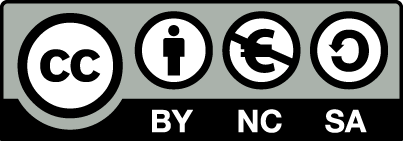 [1] http://creativecommons.org/licenses/by-nc-sa/4.0/ Ως Μη Εμπορική ορίζεται η χρήση:που δεν περιλαμβάνει άμεσο ή έμμεσο οικονομικό όφελος από την χρήση του έργου, για το διανομέα του έργου και αδειοδόχοπου δεν περιλαμβάνει οικονομική συναλλαγή ως προϋπόθεση για τη χρήση ή πρόσβαση στο έργοπου δεν προσπορίζει στο διανομέα του έργου και αδειοδόχο έμμεσο οικονομικό όφελος (π.χ. διαφημίσεις) από την προβολή του έργου σε διαδικτυακό τόποΟ δικαιούχος μπορεί να παρέχει στον αδειοδόχο ξεχωριστή άδεια να χρησιμοποιεί το έργο για εμπορική χρήση, εφόσον αυτό του ζητηθεί.Διατήρηση ΣημειωμάτωνΟποιαδήποτε αναπαραγωγή ή διασκευή του υλικού θα πρέπει να συμπεριλαμβάνει:το Σημείωμα Αναφοράςτο Σημείωμα Αδειοδότησηςτη δήλωση Διατήρησης Σημειωμάτων το Σημείωμα Χρήσης Έργων Τρίτων (εφόσον υπάρχει)μαζί με τους συνοδευόμενους υπερσυνδέσμους.ΧρηματοδότησηΤο παρόν εκπαιδευτικό υλικό έχει αναπτυχθεί στo πλαίσιo του εκπαιδευτικού έργου του διδάσκοντα.Το έργο «Ανοικτά Ακαδημαϊκά Μαθήματα στο Πανεπιστήμιο ΠΑτρών» έχει χρηματοδοτήσει μόνο τη αναδιαμόρφωση του εκπαιδευτικού υλικού. Το έργο υλοποιείται στο πλαίσιο του Επιχειρησιακού Προγράμματος «Εκπαίδευση και Δια Βίου Μάθηση» και συγχρηματοδοτείται από την Ευρωπαϊκή Ένωση (Ευρωπαϊκό Κοινωνικό Ταμείο) και από εθνικούς πόρους.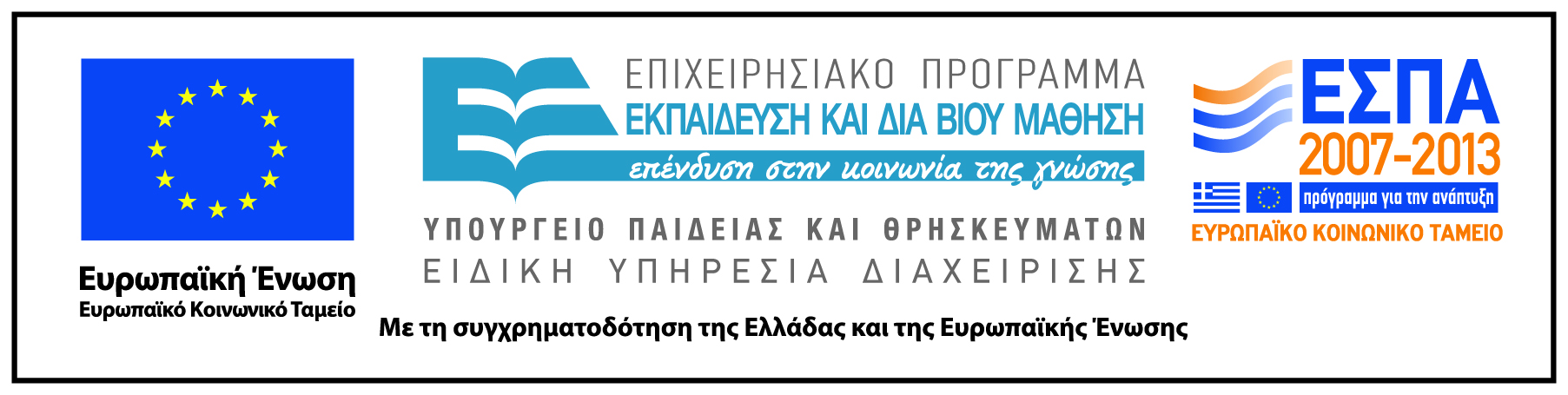 Γένη των ΌντωνΚΑΘΕΚΑΣΤΑΚΑΘΟΛΙΚΑΟυσίεςΣωκράτηςΑνθρωποςΣυμβεβηκόταΗ λευκότητα του δέρματος του ΣωκράτηΤο λευκό εν γένει